Saline Area Senior Center 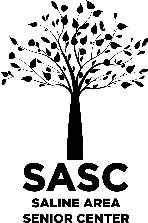 Volunteer Application7190 N. Maple Road l Saline, MI 48176 734.429.9274Please complete the entire application (both sides in legible printing).Incomplete and / or unsigned applications will not be processed.Name: (Last) _____________________________ (First) ___________________________________ (M)______   Name previously used:                                                                                  Are you under 18 years of age?                Address: _________________________________________________   City:  ____________________________State: _________   Zip: ______________   E-mail:  _________________________________________________Phone:  					      Cell Phone: Volunteer Position Preference: (see choices from attached volunteer opportunities) Days Available (check all that apply):        Mon        Tues          Wed         Thurs         Fri         Sat          SunNumber of hours per week:                            Dates available:                                                                       Times available:                                                                              Are you a new volunteer: ____ Yes ____ No  If no, what have you previously volunteered for:  How did you hear about the opportunity to volunteer?  Why would you like to volunteer?  __________________________________________________________________________________________Describe any special skills or other volunteer experiences you may have: ___________________________________________________________________________________________________________________________________________________________________________________________________________________Complete Page 2References:  those you have known at least one year (no family members please)Volunteer Waiver:I certify that the information in this application is true and complete.  I release any person(s) or company(ies) named on this application to provide information regarding me and I release them from all liability in doing so.I agree and consent to serve as a Volunteer with Saline Area Senior Center and further agree that I am not to be regarded as an employee of Saline Area Senior Center. I understand that I cannot distribute political campaign materials while actively serving as a Volunteer for Saline Area Senior Center during programs.I understand that I cannot sell goods and services for personal gain or work on behalf of my employer/business while actively serving as a Volunteer for Saline Area Senior Center during programs/events.Signing below indicates that you agree to all items in the application and you will uphold the Saline Area Senior Center policies and regulations.  __________________________________              _____________               ___________________________                Signature of Applicant	                                        Date                               Parent/Guardian Signature    		                                                                                                               (if under 18  years of age)Name AddressTelephone How they know you:Office Use Only:Date Reviewed: _________________________          Approved (   )             Denied (   )    By: __________                        Date Background Check Submitted:_________________  Date Approved/Denied: _________________E-mail Database:  ______________________________